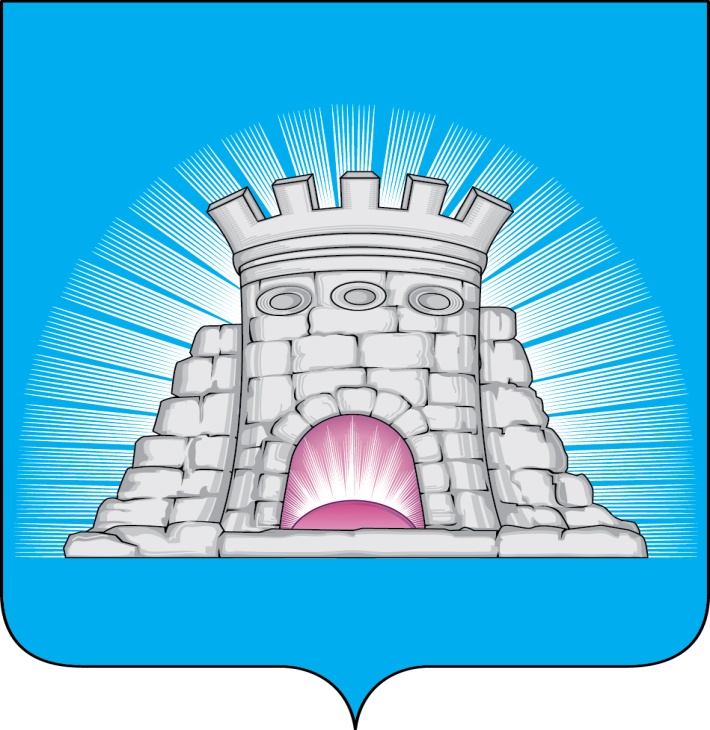 П О С Т А Н О В Л Е Н И Е 21.07.2022     №   1286/7г.Зарайск                                 О проведении открытого аукциона в электронной                                 форме на право заключения договора на организацию                                  ярмарок на месте проведения ярмарок, включенном                                   в Сводный перечень мест проведения ярмарок                                      на территории городского округа Зарайск                                                    Московской области     В соответствии с Федеральными законами от 06.10.2003 N 131-ФЗ "Об общих принципах организации местного самоуправления в Российской Федерации", от 28.12.2009 N 381-ФЗ "Об основах государственного регулирования торговой деятельности в Российской Федерации", Законом Московской области от 21.12.2010 N 174/2010-ОЗ "О государственном регулировании торговой деятельности в Московской области", Постановлением Правительства Московской области от 16.11.2021 N 1170/40 "Об утверждении Порядка организации ярмарок на территории Московской области и продажи товаров (выполнения работ, оказания услуг) на них", Постановлениями главы городского округа Зарайск Московской области от 15.03.2022 № 370/3 «Об утверждении Положения о проведении открытого аукциона в электронной форме на право заключения договора на организацию ярмарок на месте проведения ярмарок, включенном в Сводный перечень мест проведения ярмарок на территории городского округа Зарайск Московской области», от 19.05.2022 № 798/5 «Об утверждении Методики определения начальной (минимальной) цены договора на организацию ярмарок на месте проведения ярмарок, включенном в Сводный перечень мест проведения ярмарок на территории городского округа Зарайск Московской области на 2022год»                                       П О С Т А Н О В Л Я Ю:     1. Провести открытый аукцион в электронной форме на право заключения договора на организацию ярмарок на месте проведения ярмарок, включенном в Сводный перечень мест проведения ярмарок на территории городского округа Зарайск Московской области.      2. Утвердить извещение о проведении открытого аукциона в электронной форме на право заключения договора на организацию ярмарок на месте проведения ярмарок, включенном в Сводный перечень мест проведения ярмарок на территории городского округа Зарайск Московской области (прилагается).                                                                                                                              009341      3. Отделу потребительского рынка и сферы услуг администрации городского округа Зарайск Московской области обеспечить размещение информации о проведении аукциона в электронной форме на официальном сайте администрации городского округа Зарайск Московской области по адресу: http://zarrayon.ru/,  официальном сайте Российской Федерации в информационно-телекоммуникационной сети Интернет для размещения информации о проведении торгов по адресу: www.torgi.gov.ru, на Едином портале торгов Московской области www.torgi.mosreg.ru и на электронной площадке не менее чем за 30 календарных дней до дня окончания подачи заявок на участие в аукционе.      4. Службе по взаимодействию со средствами массовой информации разместить информацию на официальном сайте администрации городского округа Зарайск Московской области http://zarrayon.ru/.        5. По результатам открытого аукциона в электронной форме заключить  договор на организацию ярмарок на месте проведения ярмарок, включенном в Сводный перечень мест проведения ярмарок на территории городского округа Зарайск Московской области.      6. Контроль за данным постановлением возложить на первого заместителя главы администрации городского округа Зарайск   И.Е. Глухих.Глава городского округа Зарайск  В.А. ПетрущенкоВерно:Начальник службы делопроизводства  Л.Б. Ивлева                                   21.07.2022    Послано: в дело,  Глухих И.Е., ОПР  и СУ,  СВ со СМИ, прокуратуру.Н.М. Ерохина8(496)662-57-35